BIPOLARIDADEl trastorno bipolar se caracteriza cambios extremos en el estado de ánimo y la conducta. El trastorno bipolar puede ser hereditario.¿Cuáles son los síntomas del trastorno bipolar? — Las personas con trastorno bipolar se sienten mucho más felices o tristes de lo normal. Si tiene trastorno bipolar, es posible que se sienta muy feliz por muchos días y después se sienta muy triste.Cuando su estado de ánimo es feliz, también puede:●Enojarse rápidamente●Estar más activo de lo normal●Sentir que tiene superpoderes●Sentir que no necesita dormir●Tomar malas decisiones sin pensar●Empezar muchas cosas y no terminarlasEn otros momentos, su estado de ánimo podría ser triste durante gran parte del día, todos los días. Cuando su estado de ánimo es muy triste, también puede:●Aumentar o bajar mucho de peso●Tener problemas para dormir o dormir demasiado●Sentirse muy cansado●No disfrutar las cosas●Sentirse mal con usted mismo●Pensar en la muerte o en hacerse dañoLas personas con trastorno bipolar podrían tener problemas en la escuela o en el trabajo. Es posible que no se lleven bien con su familia y sus amigos.¿Hay alguna prueba para detectar el trastorno bipolar? — No. No existe ninguna prueba, pero su médico debe ser capaz de detectarlo si habla con usted y su familia. ¿Cómo se trata el trastorno bipolar? — El trastorno bipolar se trata con medicinas. A veces las medicinas tardan un poco en empezar a actuar. Además, a veces son necesarios varios intentos para hallar la medicina o la combinación de medicinas correcta.Usted y su médico deberán cooperar para hallar la medicina que mejor funcione en su caso. Todas las medicinas para el trastorno bipolar benefician al cerebro. Pueden:●Mantener su estado de ánimo estable y evitar grandes cambios de humor●Calmar su mente●Hacer que su tristeza desaparezca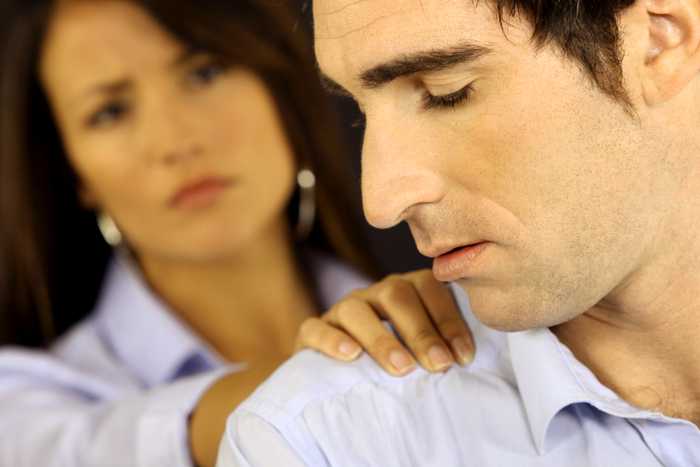 